Муниципальное казенное учреждение  « Социально-культурного объединения»                          Черниговского сельского поселения Апшеронского района                           «библиотека Черниговского сельского поселения»   Информацияпо пропаганде здорового образа жизни на август 2019г.в рамках проведения районной акции «Жить здорово!».«Библиотека Черниговского сельского поселения»09.08. в  16-00 в  малом зале  «СКО» прошел показ видеоролика  «Спорт». Присутствовали дети разных возрастов. Ребята с удовольствием просмотрели видеоролик, направленный на  популяризацию здорового образа жизни.После просмотра видеоролика состоялась игровая программа «Живи активно! Думай позитивно!» (День физкультурника) в  малом зале  «СКО».Присутствующие узнали историю возникновения этого праздника, с удовольствием отгадывали загадки про спорт, выполняли задания в эстафетах. В играх дети были активными, проявляли ловкость, знания о видах спорта и здоровом образе жизни.Мероприятие сопровождалось весёлой, задорной музыкой.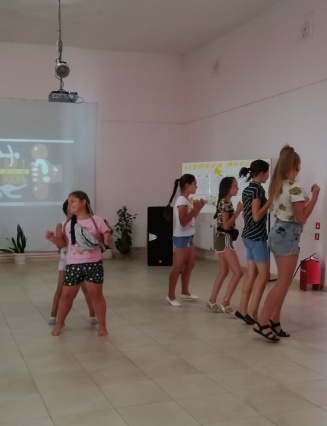 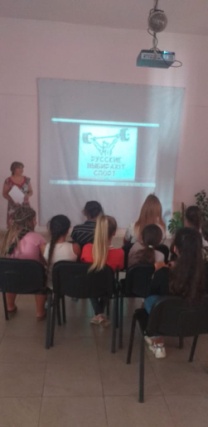 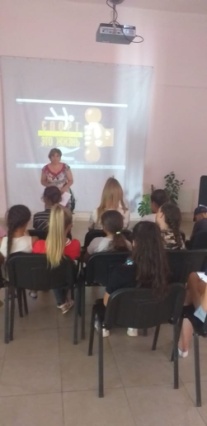 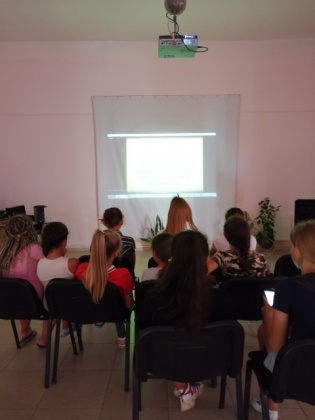 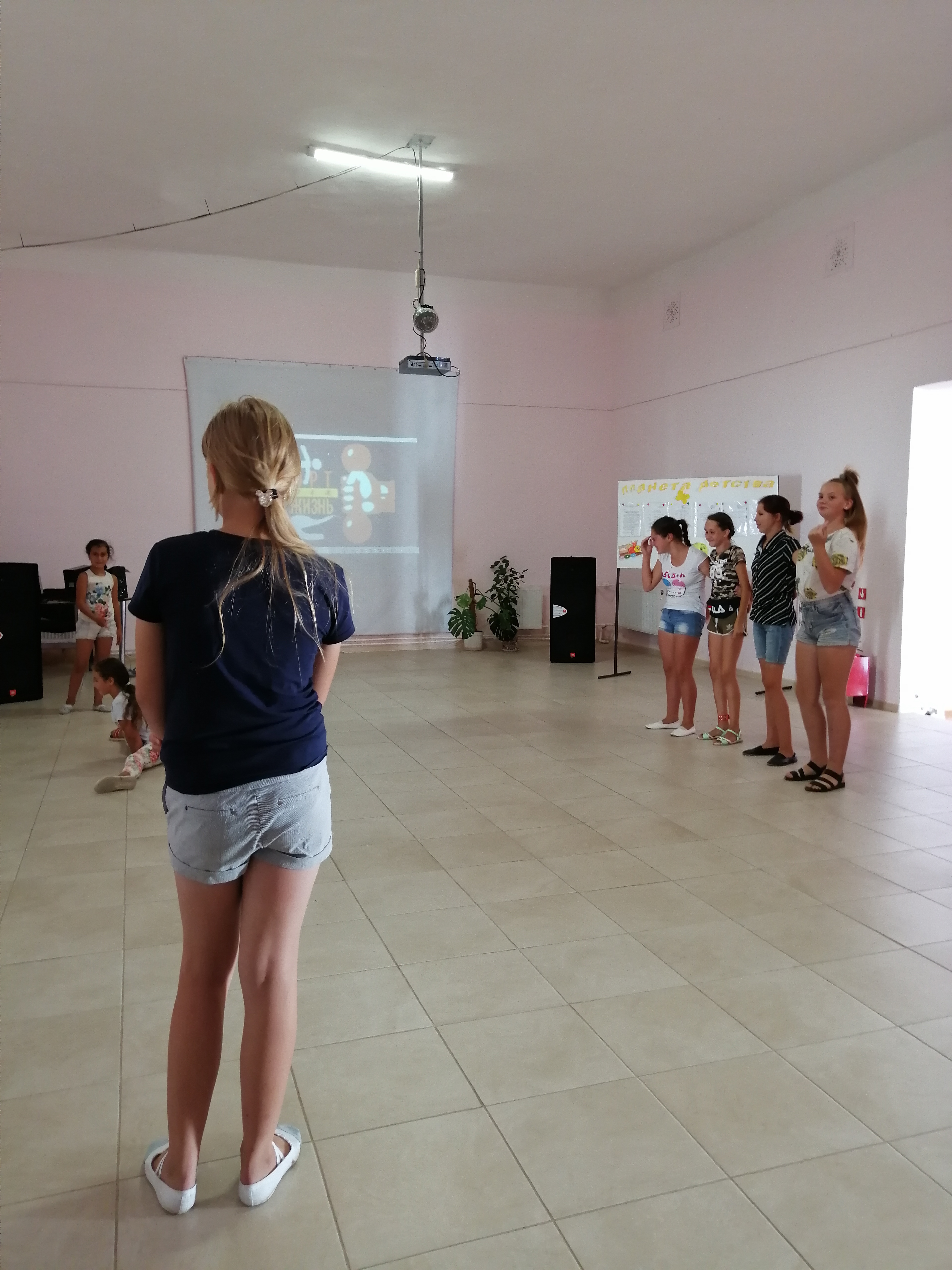 